Group or cause: _________________________________________Total money raised: ______________________________________Goal: _______________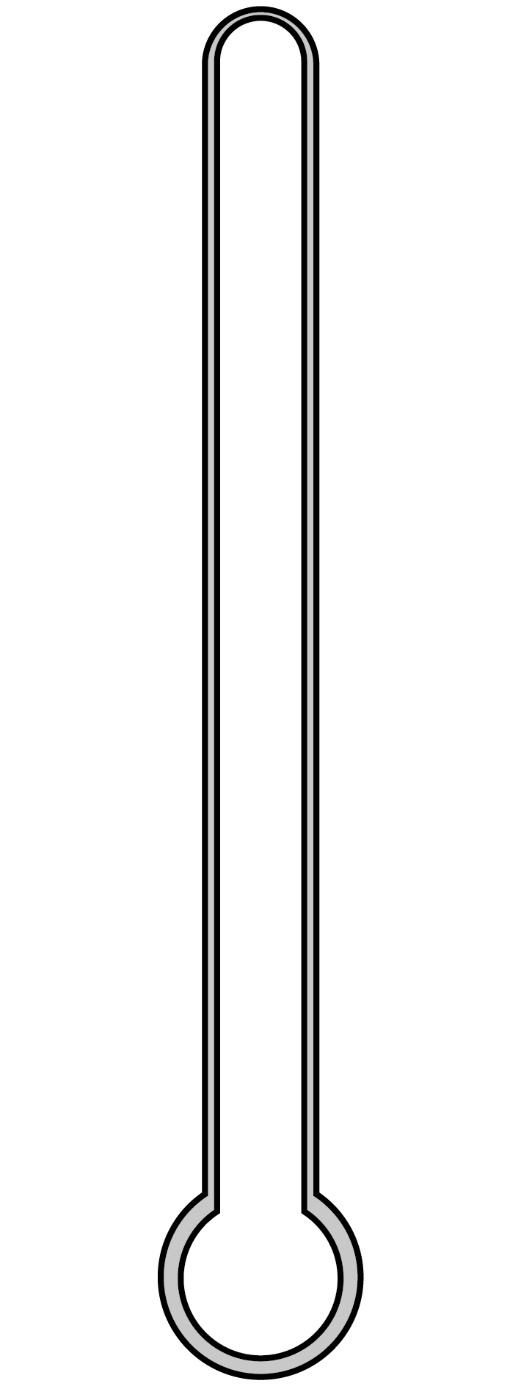 